Победитель конкурса лучших учителей ПРИОРИТЕТНОГО НАЦИОНАЛЬНОГО ПРОЕКТА «ОБРАЗОВАНИЕ» РФ (ПНПО)     2010г.      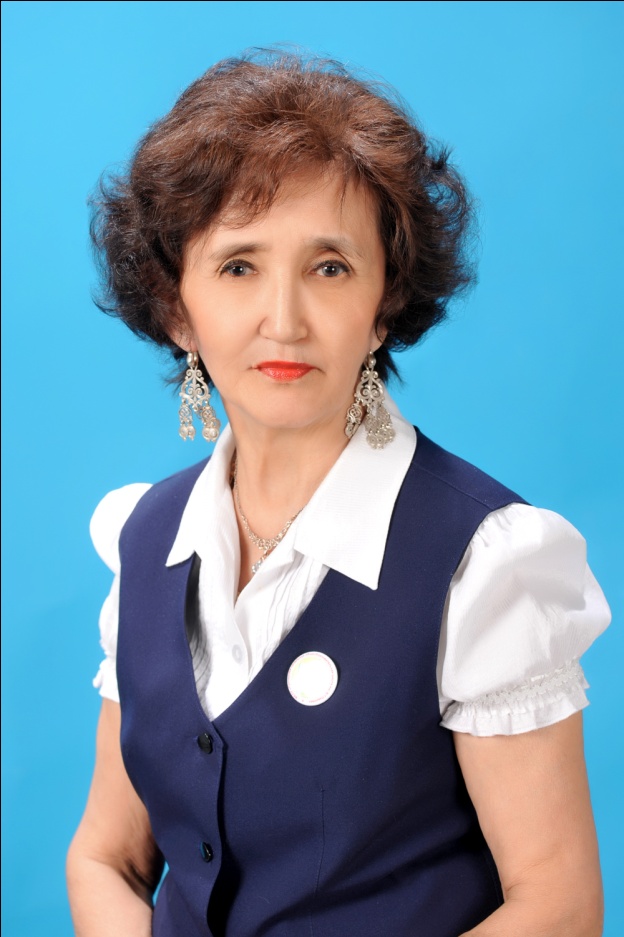 ДАНИЛОВА ЕЛИЗАВЕТА ПЕТРОВНА,  учитель начальных классов МБОУ «Сунтарская начальная общеобразовательнаяшкола им.В.Г.Павлова» РС(Я)Образование: высшее, Магаданский педагогический институт, 1981г, учитель начальных классовПедагогический стаж: 47 летКвалификационная категория: высшаяЗвания, награды, поощрения, благодарности, знаки отличия- Победитель конкурса лучших учителей ПНПО.  Грант Президента РФ- Почетный работник  общего образования РФ- Почетные  грамоты  МО  и  науки  РФ-  Отличник     образования РС (Я) -  Стипендиат Международного детского фонда «Дети Саха-Азия» РС (Я)-  Учитель Учителей РС (Я)-  Знак "За вклад в развитие образования Сунтарского наслега"-  Занесена  в  Книгу  педагогической  славы  Сунтарского  улуса.Звания, награды, поощрения                                    Распространение и обобщение педагогического опыта1Почетная  грамота  МО  и  науки  РФ Министерства образования и науки РФ20102Победитель конкурса лучших учителей ПНПО           Грант Президента РФ Министерства образования и науки РФ №7485 июля 2010г.3«Почетный работник  общего образования РФ»Министерства образования и науки РФ20144Стипендиат Международного детского фонда «Дети Саха-Азия» Министерства образования РС(Я)Комитет по проблемам семьи при Президенте РС(Я)1996г.5Отличник     образования РС(Я) (1998г)  Удостов.№398Министерства образования РС(Я)19986- Учитель Учителей РС(Я)Министерства образования РС(Я)20127Занесена  в  Книгу  педагогической  славы  Сунтарского  улуса;2010г8Знак "За вклад в развитие образования Сунтарского наслега"Сунтарский наслег2018Год Муницип.Республк.Всеросс.2016/17Мастер-класс, педмастерская по теме "Методическое сопровождение, как условие достижения высокого качества образования в соответствии с ФГОС НОО".Мастер-класс, педмастерская на форуме "Деятельностное содержание начального общего образования в условиях ФГОС: реалии и перспективы" учителей начальных классов по теме "Методическое сопровождение, как условие достижения высокого качества образования в соответствии с ФГОС НОО»Представление педагогического опыта на Всероссийском фестивале педагогических идей «Открытый урок», проводимый издательским домом по теме "Тематические кроссворды на уроках русского языка "2017/18Улусная НПК «Даниловскиу чтения» к 100-летию Д.Г.Данилова.Секция «Буойун хорсун суоллара – иитии, уэрэтии  тула»Метод.разработка – презентация на Всероссийском конкурсе по воспитанию гражданственности и патриотизма «Под Российским флагом» по теме «Мы и Отчизна»2017/18Улусный семинар-практикум «Анализ и самоанализ урока с позиций деятельностного подхода в образовании в соответствии ФГОС»2018/19Улусный семинар-практикум учителей начальных классов «Система Сетевой Город как инструмент системы оценки качества образования»Развитие речи младших школьников».7-й Всероссийский педконкурс Агенства пединициатив «ПРИЗВАНИЕ»-1место «Компетентностный подход»             -«Информационные технологии в образовании» по теме «СГО – открытое информационное пространство для родителей и общественности» 1м2018/19Улусный семинар-практикум учителей начальных классов и воспитателей  «Интеграция начальной школы и дошкольного образования как условие формирования целостного образовательного пространства» в форме мастер-класса по теме «2018/19Улусный убличный отчет МО «Кустук сэттэ эцунэн»2019/20Улусный семинар в форме защиты проектов по преемственности ДОО и НОО по теме «Модель методического сопровождения применения технологии проблемного диалога в аспекте непрерывности и преемственности на уровнях дошкольного и начального образования в условиях реализации ФГОС»Республиканская методическая акция «ЛУЧШИЕ ПЕДАГОГИ-КОЛЛЕГАМ»-АОУ РС(Я) «ИРОиПК им.С.Н.Донского-II»-открытый урокРОСКОНКУРС. РФ для пелагогов. Победитель. Тема «Социализация, гражданское и патриотическое воспитание обучающихся в условиях реализации требований ФГОС»2019/20Участие в публичной защите управленческих проектов директоров образовательных учреждений Сунтарского улуса, посвященной 90-летию государственного деятеля РС(Я) В.Г.Павлова.Республиканское электронное информационное издание «ПЕДАГОГИ ЯКУТИИ» -учебно-методический материал на тему «Литература аа5ыытын уруогун конспега» -«Боло5унэн улэ5э Сингапурскай методиканы туьаныы» Публик.в Интернет сайте «Педагоги Якутии»